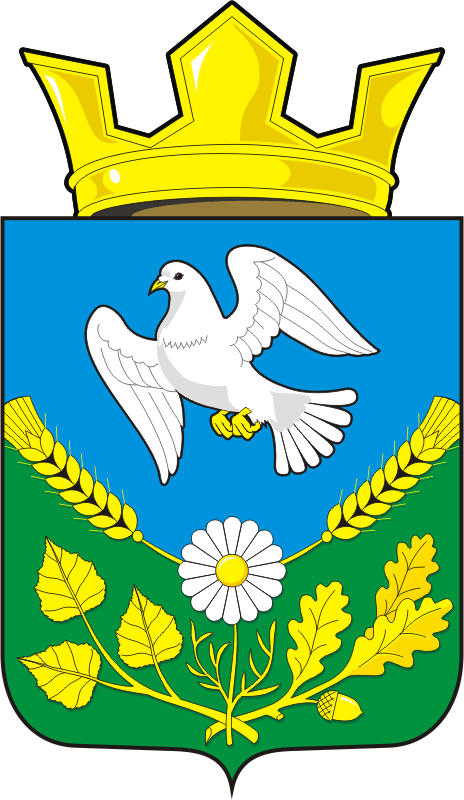 АДМИНИСТРАЦИЯ НАДЕЖДИНСКОГО СЕЛЬСОВЕТА САРАКТАШСКОГО РАЙОНА ОРЕНБУРГСКОЙ ОБЛАСТИП О С Т А Н О В Л Е Н И Е____________________________________________________________________30.11. .	                          с. Надеждинка                             № 62-п   В соответствии со статьей 4 Федерального закона от 29.12.2004 года № 191-ФЗ «О введении в действие Градостроительного кодекса Российской федерации», статьями 31,32,33 Градостроительного кодекса Российской Федерации, ст. 28 Федерального закона Российской Федерации от 06.10.2003 г. № 131-ФЗ «Об общих принципах организации местного самоуправления в Российской Федерации», Уставом муниципального образования Надеждинский   сельсовет Саракташского района Оренбургской области, Положением о публичных слушаниях, утвержденным решением Совета депутатов муниципального образования Надеждинский  сельсовет Саракташского района района от 22.11.2005 г. № 8.1. Провести публичные слушания об утверждении Правил  землепользования и застройки муниципального образования Надеждинский сельсовет Саракташского района:  11 декабря 2018 года  в 17 часов 10 минут в здании Дома культуры с. Надеждинка.2. Возложить подготовку и проведение публичных слушаний на главу администрации сельсовета Тимко О.А.3. Постановление  вступает в силу после его обнародования и подлежит размещению на официальном сайте муниципального образования Надеждинский сельсовет в сети «Интернет».Глава администрацииМО Надеждинский сельсовет                                                         О.А.ТимкоРазослано: в дело, прокурору района, администрацииО проведении публичных слушаний об утверждении  Правил землепользования и застройки муниципального образования Надеждинкий  сельсовет Саракташского района